Say SomethingToday you will watch a video on blood typing and learn how to determine the probability of inheriting these blood types. As you watch, write down a prediction, ask a question, clarify a source of confusion, comment on what's happening, or connect the video section to something that you already know.Part 1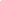 Part 2Part 3Part 4